Dne 17. 3. FV provedl kontrolu vnitřních procesů a inventarizace ZŠ a MŠ Psáry. Dne 30. 3. 2015 FV provedl kontrolu hospodaření ZŠ a MŠ Psáry a následně Obce Psáry za období leden až únor 2015, při kterých nenalezl žádné nedostatky. Dále byl seznámen na OÚ se stavem pohledávek po splatnosti (je součástí Zápisu z jednání FV). Na svém jednání dne 30. 3. FV projednával tyto body:Cash FlowStav na účtu k 31. 3. 2014 činil +20.323 tis. Kč. Plán CF nám byl předložen. Propad daňových příjmů bohužel pokračuje. FV kvituje, že i přes negativní prognózu na straně příjmů je rozpočet i plán CF stále nastaven tak, aby na konci roku obec disponovala rezervou ve výši minimálně 5 mil Kč jako úložku pro budoucí náklady výstavby školy.FV doporučoval vedení obce ukládat na termínové účty volné prostředky (například Municipální vklad J&T), pro zvýšení bezpečnosti spíše po balíčcích po 2,5 mil. Kč.Zřizovací listina ZŠ a MŠ PsáryFV vznesl na vedení obce požadavek na zpřesnění / potvrzení platnosti Zřizovací listiny. Jedná se o základní, klíčový dokument, který má být nastaven tak, aby nepřipouštěl, byť jen náznakem, různý výklad. Ukazuje na vyspělost obce a její vztah ke škole.Práce do budoucnaFV zachová postupy zavedené v předchozím období (zejména ing. Ortová, ing. Rak).FV bude spolupracovat při inventarizaci v ZŠ a MŠ Psáry, při aktualizaci směrnic ZŠ a MŠ (zejména ing. Čihák).FV posléze navrhne a uvede v život zjednodušenou verzi CF ZŠ a MŠ Psáry – zatím však tvorba modelu CF s ohledem na stav na účtu a stabilitu výdajů nemá opodstatnění.FV i díky svému personálnímu propojení bude koordinovat svou práci s KV (zejména ing. Čihák).FV hodlá v obci více rozvíjet strategii výdajů v dlouhodobějším horizontu. (zejména ing. Štípek).FV hodlá vypracovat matematický model na odpadové hospodářství (příjmy, výdaje v členění podle druhů odpadů) pro případnou diskusi nad úpravami pro příští roky (zejména ing. Štípek, ing. Rak).       ing. Antonín Rakpředseda finančního výboru Obec Psáry a Dolní Jirčany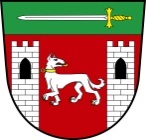 